РОССИЙСКАЯ ФЕДЕРАЦИЯИвановская область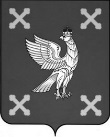 Администрация Шуйского муниципального районаПОСТАНОВЛЕНИЕот 23.03.2017 № 155-п                          г.  ШуяО принятии расходного обязательства Шуйского муниципального района по ремонту автомобильных дорог и искусственных сооружений на них по наказам избирателей депутатам Ивановской областной Думы в 2017 году    В соответствии с Бюджетным кодексом Российской Федерации, Федеральным законом от 06.10.2003 № 131-ФЗ «Об общих принципах организации местного самоуправления в Российской Федерации», Администрация Шуйского муниципального района постановляет:Считать проведение мероприятий по ремонту автомобильных дорог и искусственных сооружений на них по наказам избирателей депутатам Ивановской областной Думы расходным обязательством Шуйского муниципального района.Главным распорядителем бюджетных средств определить Администрацию Шуйского муниципального района.Определить объем бюджетных ассигнований, предусмотренных в бюджете Шуйского муниципального района на софинансирование данного расходного обязательства в размере 4 041,0 рублей.Контроль за исполнением настоящего постановления возложить на заместителя главы администрации Николаенко В.В., заместителя главы администрации, начальника финансового управления Хренову С.В.Настоящее постановление вступает в силу с момента подписания.         Глава Шуйского муниципального района                       С.А. Бабанов